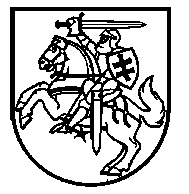 Lietuvos Respublikos VyriausybėnutarimasDĖL Lietuvos respublikos Vyriausybės 2012 m. gruodžio 5 d. nutarimo Nr. 1450 „Dėl Didmeninės Ir Mažmeninės PREKYBOS tabako gaminiais licencijavimo taisyklių patvirtinimo“ pakeitimo2016 m. rugpjūčio 17 d. Nr. 845VilniusLietuvos Respublikos Vyriausybė nutaria:Pakeisti Didmeninės ir mažmeninės prekybos tabako gaminiais licencijavimo taisykles, patvirtintas Lietuvos Respublikos Vyriausybės 2012 m. gruodžio 5 d. nutarimu Nr. 1450 „Dėl Didmeninės ir mažmeninės prekybos tabako gaminiais licencijavimo taisyklių patvirtinimo“:1.	Pakeisti 7.4 papunktį ir jį išdėstyti taip:„7.4. tabako gaminių mažmeninės prekybos vieta (toliau – mažmeninės prekybos vieta), kurioje tabako gaminiai parduodami vartotojams, ir jos pavadinimas (jeigu mažmeninės prekybos vietai suteiktas pavadinimas); jeigu prekiauti tabako gaminiais numatoma iš automobilinės parduotuvės arba keleiviams vežti skirtose transporto priemonėse, kuriomis juridinis asmuo ar užsienio juridinio asmens filialas teikia keleivių vežimo oro, vandens ar geležinkelių transporto priemonėmis paslaugas (toliau – keleiviams vežti skirtos transporto priemonės), nurodoma transporto priemonė, jos pavadinimas (jeigu pavadinimas suteiktas) ir registravimo valstybinis numeris;“.2.	Pakeisti 7.5 papunktį ir jį išdėstyti taip:„7.5. mažmeninės prekybos vietos adresas, išskyrus atvejus, kai prekiauti tabako gaminiais numatoma iš automobilinės parduotuvės arba keleiviams vežti skirtose transporto priemonėse; jeigu prekiauti tabako gaminiais numatoma iš automobilinės parduotuvės, vietoj mažmeninės prekybos vietos adreso nurodomi automobilinės parduotuvės aptarnaujamų miestelių ir (ar) kaimų pavadinimai;“. 3.	Pakeisti 7.6 papunktį ir jį išdėstyti taip:„7.6. sandėlio, kuriame tabako gaminiai laikomi, komplektuojami ir paskirstomi juridinio asmens ar užsienio juridinio asmens filialo mažmeninės prekybos vietoms, bet nevykdoma didmeninė prekyba jais (toliau – sandėlis, kuriame laikomi ir paskirstomi tabako gaminiai), adresas (nurodomas tais atvejais, kai mažmeninės prekybos vietos ir sandėlio, kuriame laikomi ir paskirstomi tabako gaminiai, adresai skirtingi, taip pat kai prekiauti tabako gaminiais numatoma keleiviams vežti skirtose transporto priemonėse ar iš automobilinių parduotuvių);“.4.	Pakeisti 18.1.3 papunktį ir jį išdėstyti taip:„18.1.3. mažmeninės prekybos vieta, kurioje tabako gaminiai bus parduodami vartotojams, ir jos pavadinimas (jeigu mažmeninės prekybos vietai suteiktas pavadinimas); jeigu juridinis asmuo ar užsienio juridinio asmens filialas numato prekiauti tabako gaminiais iš automobilinės parduotuvės arba keleiviams vežti skirtose transporto priemonėse, nurodoma transporto priemonė, jos pavadinimas (jeigu pavadinimas suteiktas) ir registravimo valstybinis numeris;“. 5.	Pakeisti 18.1.4 papunktį ir jį išdėstyti taip:„18.1.4. mažmeninės prekybos vietos adresas, išskyrus atvejus, kai prekiauti tabako gaminiais numatoma iš automobilinės parduotuvės arba keleiviams vežti skirtose transporto priemonėse; jeigu prekiauti tabako gaminiais numatoma iš automobilinės parduotuvės, vietoj mažmeninės prekybos vietos adreso nurodomi automobilinės parduotuvės aptarnaujamų miestelių ir (ar) kaimų pavadinimai;“.6.	Pakeisti 18.1.5 papunktį ir jį išdėstyti taip:„18.1.5. sandėlio, kuriame laikomi ir paskirstomi tabako gaminiai, adresas (nurodomas tais atvejais, kai mažmeninės prekybos vietos ir sandėlio, kuriame laikomi ir paskirstomi tabako gaminiai, adresai skirtingi, taip pat kai prekiauti tabako gaminiais numatoma keleiviams vežti skirtose transporto priemonėse arba iš automobilinės parduotuvės);“.7.	Pakeisti 20 punktą ir jį išdėstyti taip:„20. Jeigu juridinis asmuo ar užsienio juridinio asmens filialas numato verstis mažmenine prekyba tabako gaminiais keliose mažmeninės prekybos vietose, esančiose tuo pačiu adresu, jam išduodama viena licencija verstis mažmenine prekyba tabako gaminiais visose tuo pačiu adresu esančiose mažmeninės prekybos vietose (tokioje licencijoje turi būti nurodyta kiekviena tuo pačiu adresu esanti mažmeninės prekybos vieta).“8.	Pakeisti 21 punktą ir jį išdėstyti taip:„21. Jeigu juridinis asmuo ar užsienio juridinio asmens filialas numato verstis mažmenine prekyba tabako gaminiais keliose mažmeninės prekybos vietose, esančiose skirtingais adresais, jam išduodamos atskiros kiekvienam adresui licencijos verstis mažmenine prekyba tabako gaminiais.“9.	Pakeisti 26.4 papunktį ir jį išdėstyti taip:„26.4. numatomos papildomos ar keičiamos mažmeninės prekybos vietos arba keleiviams vežti skirtos transporto priemonės, arba sandėliai, kuriuose laikomi ir paskirstomi tabako gaminiai, arba automobilinių parduotuvių aptarnaujamų miestelių ir kaimų pavadinimai (šiuo atveju turi būti patikslinta licencija verstis mažmenine prekyba tabako gaminiais).“Ministras Pirmininkas	Algirdas ButkevičiusŪkio ministras	Evaldas Gustas